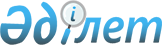 О резервировании земель для создания государственного природного заказника местного значения "Кордай-Жайсан"Постановление акимата Жамбылской области от 20 февраля 2019 года № 26. Зарегистрировано Департаментом юстиции Жамбылской области 21 февраля 2019 года № 4116
      Примечание РЦПИ.

      В тексте документа сохранена пунктуация и орфография оригинала.
      В соответствии с Земельным кодексом Республики Казахстан от 20 июня 2003 года и Законом Республики Казахстан от 7 июля 2006 года "Об особо охраняемых природных территориях" акимат Жамбылской области ПОСТАНОВЛЯЕТ:
      1. Зарезервировать сроком на 12 месяцев для создания государственного природного заказника местного значения "Кордай-Жайсан" на территории Кордайского и Шуского районов земельные участки общей площадью 369970,16 гектаров в пределах границ согласно схеме расположения и экспликации резервируемых земельных участков (приложения – 1, 2).
      2. Зарезервированные земельные участки до передачи в состав земель особо охраняемых природных территорий используются в порядке, установленном законодательством Республики Казахстан.
      3. Коммунальному государственному учреждению "Управление природных ресурсов и регулирования природопользования акимата Жамбылской области" в установленном законодательством порядке обеспечить:
      1) государственную регистрацию настоящего постановления в органах юстиции; 
      2) размещение настоящего постановления на интернет-ресурсе акимата Жамбылской области;
      3) принятие иных мер, вытекающих из настоящего постановления.
      4. Контроль за исполнением настоящего постановления возложить на заместителя акима области М. Шукеева.
      5. Настоящее постановление вступает в силу со дня государственной регистрации в органах юстиции и вводится в действие по истечении десяти календарных дней после дня его первого официального опубликования.  План (схема) земельного участка проектируемого государственного природного заказника местного значения "Кордай-Жайсан"
      Примечание: Смотреть бумажный вариант.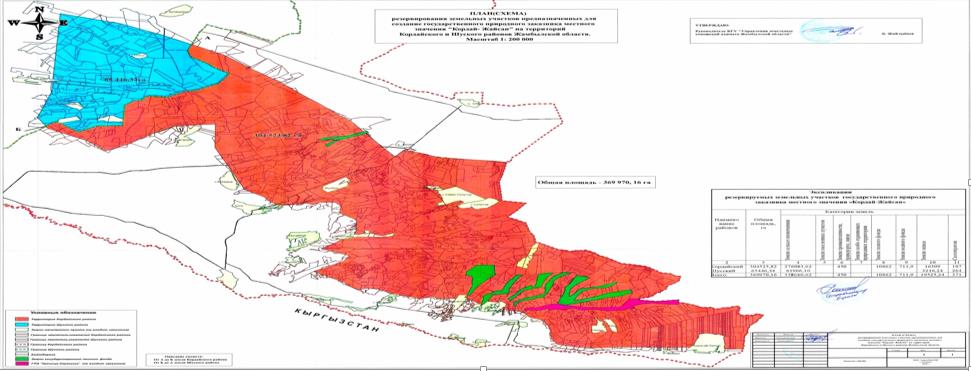  Экспликации резервируемых земельных участков государственного природного заказника местного значения "Кордай-Жайсан"
					© 2012. РГП на ПХВ «Институт законодательства и правовой информации Республики Казахстан» Министерства юстиции Республики Казахстан
				
      Аким области 

А. Мырзахметов
Приложение 1 к постановлению
акимата Жамбылской области
от "20" февраля 2019 года № 26Приложение 2 к постановлению
акимата Жамбылской области
от "20" февраля 2019 года № 26
№
Наимено вание районов
Общая площадь, гектар
Категории земель
Категории земель
Категории земель
Категории земель
Категории земель
Категории земель
Категории земель
Категории земель
Категории земель
№
Наимено вание районов
Общая площадь, гектар
Земли сельскохозяйственного назначения
Земли населенных пунктов
Земли промышленности, транспорта, связи
Земли особо охраняемых природных территории
Земли лесного фонда
Земли лесного фонда
Земли водного фонда
Земли запаса
Земли скотопрогонных трассы
1
2
3
4
5
6
7
8
9
9
10
11
1.
Кордайский
304523,82
276083,92
450
10862
711,9
711,9
16309
107
2.
Шусский
65446,34
61966,10
3216,24
264
3.
Всего:
369970,16
338050,02
450
10862
711,9
711,9
19525,24
371